NAESB WEQ OASIS Subcommittee Meeting ArrangementsJune 2019 Face-to-Face Hosted by the Bonneville Power Administration in Portland, OregonMeeting Dates and Times:			   	Meeting Location:Danielle Johnson, (w) 360-418-2463, (c) 360-831-1387, dmjohnson@bpa.govAnn Shintani, (w) 503-230-5569, ayshintani@bpa.govMike Steigerwald, (w) 360-418-2113, (c) 503-621-2588, mlsteigerwald@bpa.govAttendee Registration:Everyone planning to attend in person should notify NAESB (naesb@naesb.org) and BPA (dmjohnson@bpa.gov; mlsteigerwald@bpa.gov) at least one week prior to the meeting and provide name, company, email address and phone number.Hospitality;  Restrooms, WIFI, warm smiles, and a cool Portland vibe are provided.   You are on your own for just about everything else (food, coffee, etc.)   Hotels:See the attached map for a view of the meeting location and hotels. Below are some hotels that are within 1 mile of the Rates Hearing Room, sorted by distance.   Note:  BPA does not offer hotel rates.  DoubleTree by Hilton Hotel Portland						0.2 miles1000 NE Multnomah St, Portland, OR 97232(844) 278-9138Residence Inn by Marriott Portland Downtown/Convention Center	0.3 miles1710 NE Multnomah St, Portland, OR 97232(503) 288-1400Hotel Eastlund									0.4 miles1021 NE Grand Ave, Portland, OR 97232(503) 235-2100Courtyard by Marriott Portland Downtown/Convention Center		0.6 miles435 NE Wasco St, Portland, OR 97232(503) 234-3200Jupiter Hotel									0.7 miles900 E. Burnside St, Portland, OR 97214(503) 230-9200Crowne Plaza Portland-Downtown Convention Center			0.8 miles1441 NE 2nd Ave, Portland, OR 97232(503) 233-2401Hotel and Area Map: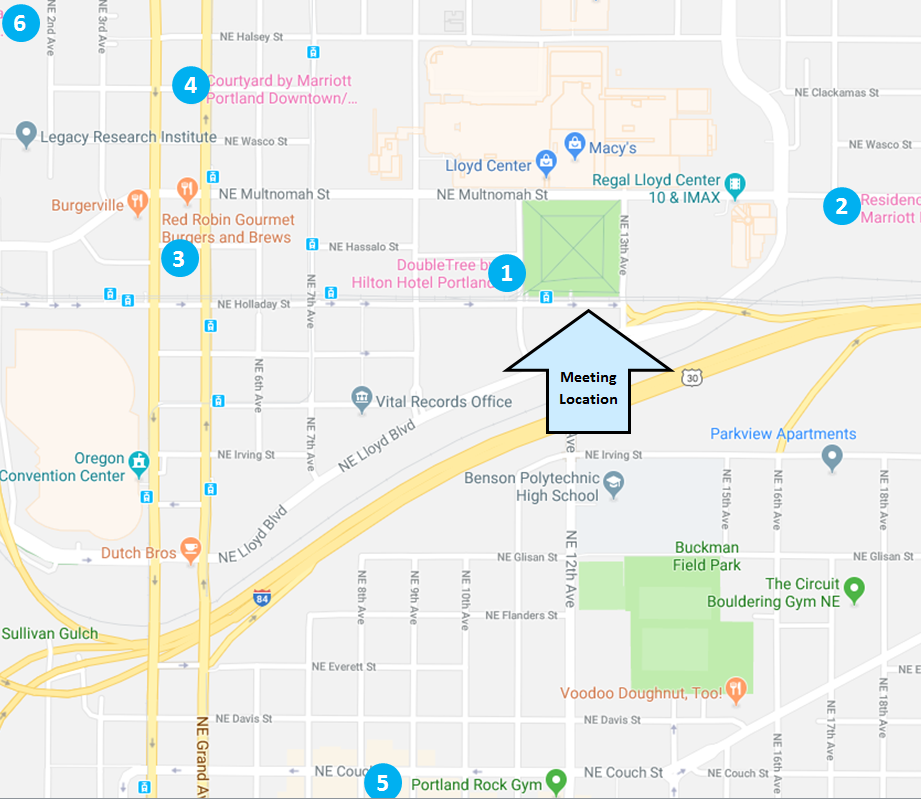 June 25, 20198:00 am to 3:00 pm PDT8:00 am to 3:00 pm PDT8:00 am to 3:00 pm PDT BPA Rates Hearing Room BPA Rates Hearing Room BPA Rates Hearing RoomJune 26, 20198:00 am to 3:00 pm PDT8:00 am to 3:00 pm PDT8:00 am to 3:00 pm PDT 1201 Lloyd Blvd, Suite 200 1201 Lloyd Blvd, Suite 200 1201 Lloyd Blvd, Suite 200June 27, 20198:00 am to 12:00 pm PDT8:00 am to 12:00 pm PDT8:00 am to 12:00 pm PDT Portland, OR 97232 Portland, OR 97232 Portland, OR 97232BPA Contacts:BPA Contacts:BPA Contacts: